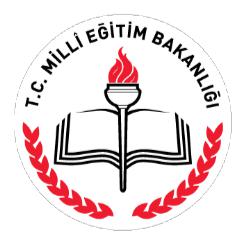 KAMU HİZMET STANDARTLARIBORNOVA KAYMAKAMLIĞIİLÇE MİLLÎ EĞİTİM MÜDÜRLÜĞÜBİLGİ EDİNME HİZMETLERİ KAMU HİZMET STANDARTLARIBaşvuru esnasında yukarıda belirtilen belgelerin dışında belge istenmesi, eksiksiz belge ile başvuru yapılmasına rağmen hizmetin belirtilen sürede tamamlanmaması veya yukarıdaki tabloda bazı hizmetlerin bulunmadığının tespiti durumunda ilk müracaat yerine ya da ikinci müracaat yerine başvurunuz.Başvuru esnasında yukarıda belirtilen belgelerin dışında belge istenmesi, eksiksiz belge ile başvuru yapılmasına rağmen hizmetin belirtilen sürede tamamlanmaması veya yukarıdaki tabloda bazı hizmetlerin bulunmadığının tespiti durumunda ilk müracaat yerine ya da ikinci müracaat yerine başvurunuz.Başvuru esnasında yukarıda belirtilen belgelerin dışında belge istenmesi, eksiksiz belge ile başvuru yapılmasına rağmen hizmetin belirtilen sürede tamamlanmaması veya yukarıdaki tabloda bazı hizmetlerin bulunmadığının tespiti durumunda ilk müracaat yerine ya da ikinci müracaat yerine başvurunuz.Başvuru esnasında yukarıda belirtilen belgelerin dışında belge istenmesi, eksiksiz belge ile başvuru yapılmasına rağmen hizmetin belirtilen sürede tamamlanmaması veya yukarıdaki tabloda bazı hizmetlerin bulunmadığının tespiti durumunda ilk müracaat yerine ya da ikinci müracaat yerine başvurunuz.Başvuru esnasında yukarıda belirtilen belgelerin dışında belge istenmesi, eksiksiz belge ile başvuru yapılmasına rağmen hizmetin belirtilen sürede tamamlanmaması veya yukarıdaki tabloda bazı hizmetlerin bulunmadığının tespiti durumunda ilk müracaat yerine ya da ikinci müracaat yerine başvurunuz.Başvuru esnasında yukarıda belirtilen belgelerin dışında belge istenmesi, eksiksiz belge ile başvuru yapılmasına rağmen hizmetin belirtilen sürede tamamlanmaması veya yukarıdaki tabloda bazı hizmetlerin bulunmadığının tespiti durumunda ilk müracaat yerine ya da ikinci müracaat yerine başvurunuz.BORNOVA KAYMAKAMLIĞIİLÇE MİLLÎ EĞİTİM MÜDÜRLÜĞÜATAMA(BRANŞ-SINIF-OKUL ÖNCESİ) BÖLÜMÜ KAMU HİZMET STANDARTLARIBaşvuru esnasında yukarıda belirtilen belgelerin dışında belge istenmesi, eksiksiz belge ile başvuru yapılmasına rağmen hizmetin belirtilen sürede tamamlanmaması veya yukarıdaki tabloda bazı hizmetlerin bulunmadığının tespiti durumunda ilk müracaat yerine ya da ikinci müracaat yerine başvurunuz.Başvuru esnasında yukarıda belirtilen belgelerin dışında belge istenmesi, eksiksiz belge ile başvuru yapılmasına rağmen hizmetin belirtilen sürede tamamlanmaması veya yukarıdaki tabloda bazı hizmetlerin bulunmadığının tespiti durumunda ilk müracaat yerine ya da ikinci müracaat yerine başvurunuz.BORNOVA KAYMAKAMLIĞIİLÇE MİLLÎ EĞİTİM MÜDÜRLÜĞÜÖZEL EĞİTİM, REHBERLİK VE PSİKOLOJİK DANIŞMANLIK HİZMETLERİ BÖLÜMÜ KAMU HİZMET STANDARTLARIBaşvuru esnasında yukarıda belirtilen belgelerin dışında belge istenmesi, eksiksiz belge ile başvuru yapılmasına rağmen hizmetin belirtilen sürede tamamlanmaması veya yukarıdaki tabloda bazı hizmetlerin bulunmadığının tespiti durumunda ilk müracaat yerine ya da ikinci müracaat yerine başvurunuz.Başvuru esnasında yukarıda belirtilen belgelerin dışında belge istenmesi, eksiksiz belge ile başvuru yapılmasına rağmen hizmetin belirtilen sürede tamamlanmaması veya yukarıdaki tabloda bazı hizmetlerin bulunmadığının tespiti durumunda ilk müracaat yerine ya da ikinci müracaat yerine başvurunuz.Başvuru esnasında yukarıda belirtilen belgelerin dışında belge istenmesi, eksiksiz belge ile başvuru yapılmasına rağmen hizmetin belirtilen sürede tamamlanmaması veya yukarıdaki tabloda bazı hizmetlerin bulunmadığının tespiti durumunda ilk müracaat yerine ya da ikinci müracaat yerine başvurunuz.12BORNOVA KAYMAKAMLIĞIİLÇE MİLLÎ EĞİTİM MÜDÜRLÜĞÜEĞİTİME % 100 DESTEK BÖLÜMÜ KAMU HİZMET STANDARTLARIBaşvuru esnasında yukarıda belirtilen belgelerin dışında belge istenmesi, eksiksiz belge ile başvuru yapılmasına rağmen hizmetin belirtilen sürede tamamlanmaması veya yukarıdaki tabloda bazı hizmetlerin bulunmadığının tespiti durumunda ilk müracaat yerine ya da ikinci müracaat yerine başvurunuz.13Başvuru esnasında yukarıda belirtilen belgelerin dışında belge istenmesi, eksiksiz belge ile başvuru yapılmasına rağmen hizmetin belirtilen sürede tamamlanmaması veya yukarıdaki tabloda bazı hizmetlerin bulunmadığının tespiti durumunda ilk müracaat yerine ya da ikinci müracaat yerine başvurunuz.14Başvuru esnasında yukarıda belirtilen belgelerin dışında belge istenmesi, eksiksiz belge ile başvuru yapılmasına rağmen hizmetin belirtilen sürede tamamlanmaması veya yukarıdaki tabloda bazı hizmetlerin bulunmadığının tespiti durumunda ilk müracaat yerine ya da ikinci müracaat yerine başvurunuz.HİZMETİNSIRAHİZMETİN ADIBAŞVURUDA İSTENEN BELGELERTAMAMLANMANOHİZMETİN ADIBAŞVURUDA İSTENEN BELGELERSÜRESİNOSÜRESİ(EN GEÇ)1Talep ve şikayet başvurusuDilekçe15 gün1alınmasıDilekçe15 günalınması2BİMER Bilgi ve BelgeYok15 gün2taleplerinin alınmasıYok15 güntaleplerinin alınması3BİLGİ EDİNME Bilgi ve BelgeBilgi Edinme Formu veya dilekçe15 gün3taleplerinin alınmasıBilgi Edinme Formu veya dilekçe15 güntaleplerinin alınması4Alo 147 talep şikayet başvurusuYok3 iş günüalınmasıİlk Müracaat Yeri : Bornova İlçe Milli Eğitim Müdürlüğüİlk Müracaat Yeri : Bornova İlçe Milli Eğitim Müdürlüğüİkinci Müracaat Yeri : Bornova Kaymakamlığıİkinci Müracaat Yeri : Bornova Kaymakamlığıİsim: İsim: Fatih GENELUnvan: İlçe Milli Eğitim MüdürüUnvan: KaymakamAdres: Atatürk Caddesi No:25 Bornova / İZMİRAdres: Hükümet Konağı  Tel: 0 232 388 10 65Bornova / İzmirFaks: 0 232 388 29 10Tel: 0 232 388 10 95e- posta: bornova35@meb.gov.trFaks: 0 232 374 24 37e- posta: bornova@icisleri.gov.trBORNOVA KAYMAKAMLIĞIİLÇE MİLLÎ EĞİTİM MÜDÜRLÜĞÜHUKUK BÖLÜMÜ KAMU HİZMET STANDARTLARIHİZMETİNSIRAHİZMETİN ADIBAŞVURUDA İSTENEN BELGELERTAMAMLANMANOHİZMETİN ADIBAŞVURUDA İSTENEN BELGELERSÜRESİNOSÜRESİ(EN GEÇ)Tebliğ edilecekMahkeme kararlarının davalıyaveya tazminMahkeme kararlarının davalıyagerektiğinde1veya davacıya tebliği, icra1)Mahkeme kararı yeterligerektiğinde1veya davacıya tebliği, icra1)Mahkeme kararı yeterli3 İŞ GÜNÜdavası sonuçlarının tazmini3 İŞ GÜNÜdavası sonuçlarının tazminiİlk Müracaat Yeri : Bornova İlçe Milli Eğitim Müdürlüğüİlk Müracaat Yeri : Bornova İlçe Milli Eğitim Müdürlüğüİkinci Müracaat Yeri : Bornova Kaymakamlığıİkinci Müracaat Yeri : Bornova Kaymakamlığıİsim: Kadir KADIOĞLUİsim: Fatih GENELUnvan: İlçe Milli Eğitim MüdürüUnvan: KaymakamAdres: Atatürk Caddesi No:25 Bornova / İZMİRAdres: Hükümet Konağı Tel: 0 232 388 10 65Bornova / İzmirFaks: 0 232 388 29 10Tel: 0 232 388 10 95e- posta: bornova35@meb.gov.trFaks: 0 232 374 24 37e- posta: bornova@icisleri.gov.trBORNOVA KAYMAKAMLIĞIİLÇE MİLLÎ EĞİTİM MÜDÜRLÜĞÜİNCELEME,DEĞERLENDİRME VE SORUŞTURMA BÖLÜMÜ KAMU HİZMET STANDARTLARIİNCELEME,DEĞERLENDİRME VE SORUŞTURMA BÖLÜMÜ KAMU HİZMET STANDARTLARIİNCELEME,DEĞERLENDİRME VE SORUŞTURMA BÖLÜMÜ KAMU HİZMET STANDARTLARIHİZMETİNSIRAHİZMETİN ADIBAŞVURUDA İSTENEN BELGELERTAMAMLANMANOHİZMETİN ADIBAŞVURUDA İSTENEN BELGELERSÜRESİNOSÜRESİ(EN GEÇ)1Soruşturma Açılmasına İlişkinDilekçe45 GÜN1Başvurunun AlınmasıDilekçe(Yasal Süre 2 yıl)Başvurunun Alınması(Yasal Süre 2 yıl)2İhbar başvurusu alınmasıDilekçe, e posta, Alo 147 Mebim45 GÜN2İhbar başvurusu alınmasıDilekçe, e posta, Alo 147 Mebim(Yasal Süre 2 yıl)(Yasal Süre 2 yıl)İlk Müracaat Yeri : Bornova İlçe Milli Eğitim Müdürlüğüİlk Müracaat Yeri : Bornova İlçe Milli Eğitim Müdürlüğüİkinci Müracaat Yeri : Bornova Kaymakamlığıİkinci Müracaat Yeri : Bornova Kaymakamlığıİsim: Kadir KADIOĞLUİsim:Fatih GENELUnvan: İlçe Milli Eğitim MüdürüUnvan: KaymakamAdres: Atatürk Caddesi No:25 Bornova / İZMİRAdres: Hükümet Konağı Tel: 0 232 388 10 65Bornova / İzmirFaks: 0 232 388 29 10Tel: 0 232 388 10 95e- posta: bornova35@meb.gov.trFaks: 0 232 374 24 37e- posta: bornova@icisleri.gov.trBORNOVA KAYMAKAMLIĞIİLÇE MİLLÎ EĞİTİM MÜDÜRLÜĞÜATAMA(BRANŞ-SINIF-OKUL ÖNCESİ) BÖLÜMÜ KAMU HİZMET STANDARTLARIATAMA(BRANŞ-SINIF-OKUL ÖNCESİ) BÖLÜMÜ KAMU HİZMET STANDARTLARIHİZMETİNSIRAHİZMETİN ADIBAŞVURUDA İSTENEN BELGELERTAMAMLANMANOHİZMETİN ADIBAŞVURUDA İSTENEN BELGELERSÜRESİNOSÜRESİ(EN GEÇ)1- DilekçeGörevlendirmeler2- Mezuniyet belgesiGörevlendirmeler1(Ek Ders Ücreti Karşılığı3- Adli sicil beyanı3 İŞ GÜNÜ1Öğretmen Görevlendirme4- Sağlık raporu3 İŞ GÜNÜÖğretmen Görevlendirme4- Sağlık raporuBaşvuru İşlemleri)4- Sağlık raporuBaşvuru İşlemleri)5- Nüfus cüzdanı örneği5- Nüfus cüzdanı örneğiİlk Müracaat Yeri : Bornova İlçe Milli Eğitim Müdürlüğüİlk Müracaat Yeri : Bornova İlçe Milli Eğitim Müdürlüğüİkinci Müracaat Yeri : Bornova Kaymakamlığıİkinci Müracaat Yeri : Bornova Kaymakamlığıİsim: Kadir KADIOĞLUİsim: Fatih GENELUnvan: İlçe Milli Eğitim MüdürüUnvan: KaymakamAdres: Atatürk Caddesi No:25 Bornova / İZMİRAdres: Hükümet Konağı Tel: 0 232 388 10 65Bornova / İzmirFaks: 0 232 388 29 10Tel: 0 232 388 10 95e- posta: bornova35@meb.gov.trFaks: 0 232 374 24 37e- posta: bornova@icisleri.gov.trBORNOVA KAYMAKAMLIĞIİLÇE MİLLÎ EĞİTİM MÜDÜRLÜĞÜATAMA(BRANŞ-SINIF-OKUL ÖNCESİ) BÖLÜMÜ KAMU HİZMET STANDARTLARIATAMA(BRANŞ-SINIF-OKUL ÖNCESİ) BÖLÜMÜ KAMU HİZMET STANDARTLARIHİZMETİNSIRAHİZMETİN ADIBAŞVURUDA İSTENEN BELGELERTAMAMLANMANOHİZMETİN ADIBAŞVURUDA İSTENEN BELGELERSÜRESİNOSÜRESİ(EN GEÇ)1-Elektronik başvuru formu2-Lisans diploması veya mezuniyet belgesinin aslı veya kurumunca onaylı örneği(Öğrenim bilgileri elektronik başvuru formuna otomatik olarak yansımayanadaylardan)3-Ortaöğretim Alan Öğretmenliği tezsiz yüksek lisans veya pedagojik formasyonbelgesiPersonel Alımı4-Diploma denklik belgesi (Yurt dışı okullarından mezun olanlardan)Personel Alımı5-Felsefe bölümü mezunlarından; 16 kredi sosyoloji, 16 kredi psikoloji dersi aldığına,2(Öğretmenliğe İlk Atama5-Felsefe bölümü mezunlarından; 16 kredi sosyoloji, 16 kredi psikoloji dersi aldığına,10 GÜN2(Öğretmenliğe İlk AtamaSosyoloji bölümü mezunlarından ise 8 kredi mantık, 16 kredi felsefe, 16 kredi psikoloji10 GÜNBaşvuru İşlemleri)Sosyoloji bölümü mezunlarından ise 8 kredi mantık, 16 kredi felsefe, 16 kredi psikolojiBaşvuru İşlemleri)dersi aldığına dair belge (Bu belge pedagojik formasyon belgesi yerine kullanılamaz.)dersi aldığına dair belge (Bu belge pedagojik formasyon belgesi yerine kullanılamaz.)6-Beden Eğitimi ve Spor Yüksek Okulları ile Hacettepe Üniversitesi Spor Bilimleri veTeknolojisi Yüksek Okulundan mezun olanlardan programa kayıt tarihini gösterenbelge istenecektir. (Mezuniyet belgesinde kayıt tarihi yazılı olanlardan ayrıca belgeistenmeyecektir.)7-Askerlik durum beyanı ile bakaya kalanlardan “Kovuşturmaya yer olmadığına dair”mahkeme kararıİlk Müracaat Yeri : Bornova İlçe Milli Eğitim Müdürlüğüİlk Müracaat Yeri : Bornova İlçe Milli Eğitim Müdürlüğüİkinci Müracaat Yeri : Bornova Kaymakamlığıİkinci Müracaat Yeri : Bornova Kaymakamlığıİsim: Kadir KADIOĞLUİsim: Fatih GENELUnvan: İlçe Milli Eğitim MüdürüUnvan: KaymakamAdres: Atatürk Caddesi No:25  Bornova / İZMİRAdres: Hükümet Konağı  Tel: 0 232 388 10 65Bornova / İzmirFaks: 0 232 388 29 10Tel: 0 232 388 10 95e- posta: bornova35@meb.gov.trFaks: 0 232 374 24 37e- posta: bornova@icisleri.gov.trBORNOVA KAYMAKAMLIĞIİLÇE MİLLÎ EĞİTİM MÜDÜRLÜĞÜATAMA(BRANŞ-SINIF-OKUL ÖNCESİ) BÖLÜMÜ KAMU HİZMET STANDARTLARIATAMA(BRANŞ-SINIF-OKUL ÖNCESİ) BÖLÜMÜ KAMU HİZMET STANDARTLARIHİZMETİNSIRAHİZMETİN ADIBAŞVURUDA İSTENEN BELGELERTAMAMLANMANOHİZMETİN ADIBAŞVURUDA İSTENEN BELGELERSÜRESİNOSÜRESİ(EN GEÇ)1-Elektronik başvuru formu2-Lisans diploması veya mezuniyet belgesinin aslı veya kurumunca onaylı örneği(Öğrenim bilgileri elektronik başvuru formuna otomatik olarak yansımayanadaylardan)3-Ortaöğretim Alan Öğretmenliği tezsiz yüksek lisans veya pedagojik formasyonbelgesiPersonel Alımı4-Diploma denklik belgesi (Yurt dışı okullarından mezun olanlardan)Personel Alımı5-Felsefe bölümü mezunlarından; 16 kredi sosyoloji, 16 kredi psikoloji dersi aldığına,3(Öğretmenliğe Açıktan Atama5-Felsefe bölümü mezunlarından; 16 kredi sosyoloji, 16 kredi psikoloji dersi aldığına,10 GÜN3(Öğretmenliğe Açıktan AtamaSosyoloji bölümü mezunlarından ise 8 kredi Mantık, 16 kredi felsefe, 16 kredi psikoloji10 GÜNBaşvuru İşlemleri)Sosyoloji bölümü mezunlarından ise 8 kredi Mantık, 16 kredi felsefe, 16 kredi psikolojiBaşvuru İşlemleri)dersi aldığına dair belge (Bu belge pedagojik formasyon belgesi yerine kullanılamaz.)dersi aldığına dair belge (Bu belge pedagojik formasyon belgesi yerine kullanılamaz.)6-Beden Eğitimi ve Spor Yüksek Okulları ile Hacettepe Üniversitesi Spor Bilimleri veTeknolojisi Yüksek Okulundan mezun olanlardan programa kayıt tarihini gösterenbelge istenecektir. (Mezuniyet belgesinde kayıt tarihi yazılı olanlardan ayrıca belgeistenmeyecektir.)7-Askerlik durum beyanı ile bakaya kalanlardan “Kovuşturmaya yer olmadığına dair”mahkeme kararıİlk Müracaat Yeri : Bornova İlçe Milli Eğitim Müdürlüğüİlk Müracaat Yeri : Bornova İlçe Milli Eğitim Müdürlüğüİkinci Müracaat Yeri : Bornova Kaymakamlığıİkinci Müracaat Yeri : Bornova Kaymakamlığıİsim: Kadir KADIOĞLUİsim: Fatih GENELUnvan: İlçe Milli Eğitim MüdürüUnvan: KaymakamAdres: Atatürk Caddesi No:25  Bornova / İZMİRAdres: Hükümet Konağı Kat : 3Tel: 0 232 388 10 65Bornova / İzmirFaks: 0 232 388 29 10Tel: 0 232 388 10 95e- posta: bornova35@meb.gov.trFaks: 0 232 374 24 37e- posta: bornova@icisleri.gov.trHİZMETİNSIRAHİZMETİN ADIBAŞVURUDA İSTENEN BELGELERTAMAMLANMANOHİZMETİN ADIBAŞVURUDA İSTENEN BELGELERSÜRESİNOSÜRESİ(EN GEÇ)Kadrolu Öğretmen1-Diploma4Kadrolu Öğretmen2-Dilekçe3 İŞ GÜNÜ4Görevlendirme2-Dilekçe3 İŞ GÜNÜGörevlendirme3-okulun ihtiyaç yazısı3-okulun ihtiyaç yazısıİlk Müracaat Yeri : Bornova İlçe Milli Eğitim Müdürlüğüİlk Müracaat Yeri : Bornova İlçe Milli Eğitim Müdürlüğüİkinci Müracaat Yeri : Bornova Kaymakamlığıİkinci Müracaat Yeri : Bornova Kaymakamlığıİsim: Kadir KADIOĞLUİsim: Fatih GENELUnvan: İlçe Milli Eğitim MüdürüUnvan: KaymakamAdres: Atatürk Caddesi No:25 Bornova / İZMİRAdres: Hükümet Konağı Tel: 0 232 388 10 65Bornova / İzmirFaks: 0 232 388 29 10Tel: 0 232 388 10 95e- posta: bornova35@meb.gov.trFaks: 0 232 374 24 37e- posta: bornova@icisleri.gov.trBORNOVA KAYMAKAMLIĞIİLÇE MİLLÎ EĞİTİM MÜDÜRLÜĞÜBURSLAR, YURTLAR BÖLÜMÜ KAMU HİZMET STANDARTLARIBURSLAR, YURTLAR BÖLÜMÜ KAMU HİZMET STANDARTLARIHİZMETİNSIRAHİZMETİN ADIBAŞVURUDA İSTENEN BELGELERTAMAMLANMANOHİZMETİN ADIBAŞVURUDA İSTENEN BELGELERSÜRESİNOSÜRESİ(EN GEÇ)1-Dilekçea)Şirket ve benzerleri için Ticari Sicil Gazetesi'nde yayınlanmış veya Noter tasdikli şirketsözleşmesi ile kurucu temsilcisi olduğunu belirten yetki belgesib)Diğer özel hukuk tüzel kişiler için yönetim kurulu veya yetkili organın kurucu temsilcisi olarakseçtiği gerçek kişiyi gösteren karar örneği2- Kurucuya ait iki adet fotoğraf3 -Adli sicil beyanı4-İkametgâh belgesi5- Diploma1Özel Yurt Açma6- Binaya ait üç adet röleve3 İŞ GÜNÜ1Özel Yurt Açma7- Binanın endüstriyel kuruluşlardan uzak olduğunu belirten İl Sağlık Müdürlüğünden alınan3 İŞ GÜNÜ7- Binanın endüstriyel kuruluşlardan uzak olduğunu belirten İl Sağlık Müdürlüğünden alınanbelge8- Binanın kiralık olması halinde kira sözleşmesi veya tapu senedi9- Kurucu bina üzerinde intifa hakkına sahipse buna ilişkin olarak tapu sicilinden alınan belge10- Binanın mesken veya iş yeri olduğunu belirten Belediye İmar Müdürlüğünden alınan yapıkullanım izin belgesi11- Yetkili (Yapı Denetim Firmaları) kuruluştan alınan binanın depreme dayanıklı olduğunugösteren belge12- Şirket ve benzerleri için Ticaret Sicil Gazetesi'nde yayımlanmış veya Noter tasdikli şirketsözleşmesi ile kurucu temsilcisi olduğunu belirten yetki belgesiİlk Müracaat Yeri : Bornova İlçe Milli Eğitim Müdürlüğüİlk Müracaat Yeri : Bornova İlçe Milli Eğitim Müdürlüğüİkinci Müracaat Yeri : Bornova Kaymakamlığıİkinci Müracaat Yeri : Bornova Kaymakamlığıİsim: Kadir KADIOĞLUİsim: Fatih GENELUnvan: İlçe Milli Eğitim MüdürüUnvan: KaymakamAdres: Atatürk Caddesi No:25 Bornova / İZMİRAdres: Hükümet Konağı  Tel: 0 232 388 10 65Bornova / İzmirFaks: 0 232 388 29 10Tel: 0 232 388 10 95e- posta: bornova35@meb.gov.trFaks: 0 232 374 24 37e- posta: bornova@icisleri.gov.trHİZMETİNSIRAHİZMETİN ADIBAŞVURUDA İSTENEN BELGELERTAMAMLANMANOHİZMETİN ADIBAŞVURUDA İSTENEN BELGELERSÜRESİNOSÜRESİ(EN GEÇ)1-DilekçeEvde Özel Eğitime Muhtaç2-Süreğen hastalığının bulunduğunu ve evde eğitim alması gerektiğini belirten sağlıkEvde Özel Eğitime Muhtaçkurulu raporu.1Öğrencilerle İlgili İşlemlerkurulu raporu.15 GÜN1Öğrencilerle İlgili İşlemler3-Rehberlik ve Araştırma Merkezi Müdürlüğünden alınan evde eğitim görmesi15 GÜN(Evde Özel Eğitim Hizmetleri)3-Rehberlik ve Araştırma Merkezi Müdürlüğünden alınan evde eğitim görmesi(Evde Özel Eğitim Hizmetleri)uygundur raporu.uygundur raporu.4-Rehberlik ve Araştırma Merkezi Müdürlüğünün İlçemize yazılan üst yazı.İlk Müracaat Yeri : Bornova İlçe Milli Eğitim Müdürlüğüİlk Müracaat Yeri : Bornova İlçe Milli Eğitim Müdürlüğüİkinci Müracaat Yeri : Bornova Kaymakamlığıİkinci Müracaat Yeri : Bornova Kaymakamlığıİsim: Kadir KADIOĞLUİsim: Fatih GENELUnvan: İlçe Milli Eğitim MüdürüUnvan: KaymakamAdres: Atatürk Caddesi No:25 Bornova / İZMİRAdres: Hükümet Konağı Tel: 0 232 388 10 65Bornova / İzmirFaks: 0 232 388 29 10Tel: 0 232 388 10 95e- posta: bornova35@meb.gov.trFaks: 0 232 374 24 37e- posta: bornova@icisleri.gov.tr10BORNOVA KAYMAKAMLIĞI.....İLÇE MİLLÎ EĞİTİM MÜDÜRLÜĞÜÖZEL ÖĞRETİM KURUMLARI BÖLÜMÜ KAMU HİZMET STANDARTLARIÖZEL ÖĞRETİM KURUMLARI BÖLÜMÜ KAMU HİZMET STANDARTLARIHİZMETİNSIRAHİZMETİN ADIBAŞVURUDA İSTENEN BELGELERTAMAMLANMANOHİZMETİN ADIBAŞVURUDA İSTENEN BELGELERSÜRESİNOSÜRESİ(EN GEÇ)1-Form Dilekçe (ek-1)2-Kurucu/kurucu temsilcisine ait adli sicil kaydı.3-Kurucu tüzel kişi ise ticaret sicil gazetesi ana sözleşme, tüzük ya da vakıf senedi.4-Kurucu temsilcisinin belirlendiği yönetim kurulu kararı5-Yerleşim planı 4 adet (35x50 cm. veya A3 ebadında).6-Gerekli tüm personelin çalışma izin tekliflerini yapacağına dair taahhütname1Özel Öğretim Kurumu Açma1Özel Öğretim Kurumu Açma7-En az 1 (bir) yıllık kira sözleşmesi veya tapu örneği (aslı veya onaylı örneği)3 İŞ GÜNÜ1Özel Öğretim Kurumu Açma1Özel Öğretim Kurumu Açma8-Yönetici ve 1/3 oranında öğretmen teklifleri3 İŞ GÜNÜ8-Yönetici ve 1/3 oranında öğretmen teklifleri9-Kurum açılacak binanın sağlam ve dayanıklı olduğuna ilişkin ilgili yerlerdenalınacak teknik rapor.10-Binanın ve çevresinin sağlık yönünden uygun olduğunu belirten il/ilçe sağlıkmüdürlüğünden alınacak rapor.11-Binanın yangınla ilgili mevzuata uygun olduğunu belirten itfaiye raporu.12-Uygulanacak programların talim terbiye kurulu kararlarının tarih ve sayısı.İlk Müracaat Yeri : Bornova İlçe Milli Eğitim Müdürlüğüİlk Müracaat Yeri : Bornova İlçe Milli Eğitim Müdürlüğüİkinci Müracaat Yeri : Bornova Kaymakamlığıİkinci Müracaat Yeri : Bornova Kaymakamlığıİsim: Kadir KADIOĞLUİsim: Fatih GENELUnvan: İlçe Milli Eğitim MüdürüUnvan: KaymakamAdres: Atatürk Caddesi No:25 Bornova / İZMİRAdres: Hükümet Konağı Tel: 0 232 388 10 65Bornova / İzmirFaks: 0 232 388 29 10Tel: 0 232 388 10 95e- posta: bornova35@meb.gov.trFaks: 0 232 374 24 37e- posta: bornova@icisleri.gov.tr11BORNOVA KAYMAKAMLIĞIİLÇE MİLLÎ EĞİTİM MÜDÜRLÜĞÜEĞİTİM ÖĞRETİM ÖĞRENCİ İŞLERİ BÖLÜMÜ KAMU HİZMET STANDARTLARIEĞİTİM ÖĞRETİM ÖĞRENCİ İŞLERİ BÖLÜMÜ KAMU HİZMET STANDARTLARIHİZMETİNSIRAHİZMETİN ADIBAŞVURUDA İSTENEN BELGELERTAMAMLANMANOHİZMETİN ADIBAŞVURUDA İSTENEN BELGELERSÜRESİNOSÜRESİ(EN GEÇ)Mezuniyet/1-Dilekçe1Ayrılma Belgeleri1-Dilekçe5 İŞ GÜNÜ1Ayrılma Belgeleri2-Nüfus cüzdanı örneği5 İŞ GÜNÜ(Diploma Kayıt Örneği)2-Nüfus cüzdanı örneği(Diploma Kayıt Örneği)2Apostille(Diplomanın YurtdışıDiploma ya da Öğrenim Belgesi2 İŞ GÜNÜ2Onayı)Diploma ya da Öğrenim Belgesi2 İŞ GÜNÜOnayı)İlk Müracaat Yeri : Bornova İlçe Milli Eğitim Müdürlüğüİlk Müracaat Yeri : Bornova İlçe Milli Eğitim Müdürlüğüİkinci Müracaat Yeri: Bornova Kaymakamlığıİsim: Kadir KADIOĞLUİsim: Fatih GENELUnvan: İlçe Milli Eğitim MüdürüUnvan: KaymakamAdres: Atatürk Caddesi No:25 Bornova / İZMİRAdres: Hükümet Konağı Tel: 0 232 388 10 65Bornova / İzmirFaks: 0 232 388 29 10Tel: 0 232 388 10 95e- posta: bornova35@meb.gov.trFaks: 0 232 374 24 37e- posta: bornova@icisleri.gov.trHİZMETİNSIRAHİZMETİN ADIBAŞVURUDA İSTENEN BELGELERTAMAMLANMANOHİZMETİN ADIBAŞVURUDA İSTENEN BELGELERSÜRESİNOSÜRESİ(EN GEÇ)Halk Katkılarına Ait İşlemler1-TC kimlik no(KDV İndiriminden Yararlanma1-TC kimlik no(KDV İndiriminden Yararlanma2- Adres1Belgesi)2- Adres1 İŞ GÜNÜ1Belgesi)3-Okul adı1 İŞ GÜNÜ3-Okul adıİlk Müracaat Yeri : Bornova İlçe Milli Eğitim Müdürlüğüİlk Müracaat Yeri : Bornova İlçe Milli Eğitim Müdürlüğüİkinci Müracaat Yeri : Bornova Kaymakamlığıİkinci Müracaat Yeri : Bornova Kaymakamlığıİsim: Kadir KADIOĞLUİsim: Fatih GENELUnvan: İlçe Milli Eğitim MüdürüUnvan: KaymakamAdres: Atatürk Caddesi No:25  Bornova / İZMİRAdres: Hükümet Konağı Tel: 0 232 388 10 65Bornova / İzmirFaks: 0 232 388 29 10Tel: 0 232 388 10 95e- posta: bornova35@meb.gov.trFaks: 0 232 374 24 37e- posta: bornova@icisleri.gov.trBORNOVA KAYMAKAMLIĞIİLÇE MİLLÎ EĞİTİM MÜDÜRLÜĞÜPERSONEL BÖLÜMÜ KAMU HİZMET STANDARTLARIPERSONEL BÖLÜMÜ KAMU HİZMET STANDARTLARIHİZMETİNSIRAHİZMETİN ADIBAŞVURUDA İSTENEN BELGELERTAMAMLANMANOHİZMETİN ADIBAŞVURUDA İSTENEN BELGELERSÜRESİNOSÜRESİ(EN GEÇ)1-Nüfus cüzdanı fotokopisiPersonel Alımı2- Müracaat Formu5-7 GÜN1(İş Kur TYÇP Temizlik3- Sağlık raporu5-7 GÜN1(İş Kur TYÇP Temizlik3- Sağlık raporuPersoneli )4- Sabıka Kaydı5- İkametgah Belgesiİlk Müracaat Yeri : Bornova İlçe Milli Eğitim Müdürlüğüİlk Müracaat Yeri : Bornova İlçe Milli Eğitim Müdürlüğüİkinci Müracaat Yeri : Bornova Kaymakamlığıİkinci Müracaat Yeri : Bornova Kaymakamlığıİsim: Kadir KADIOĞLUİsim: Fatih GENELUnvan: İlçe Milli Eğitim MüdürüUnvan: KaymakamAdres: Atatürk Caddesi No:25 Bornova / İZMİRAdres: Hükümet Konağı Tel: 0 232 388 10 65Bornova / İzmirFaks: 0 232 388 29 10Tel: 0 232 388 10 95e- posta: bornova35@meb.gov.trFaks: 0 232 374 24 37e- posta: bornova@icisleri.gov.trBORNOVA KAYMAKAMLIĞIİLÇE MİLLÎ EĞİTİM MÜDÜRLÜĞÜSAĞLIK BÖLÜMÜ KAMU HİZMET STANDARTLARISAĞLIK BÖLÜMÜ KAMU HİZMET STANDARTLARIHİZMETİNSIRAHİZMETİN ADIBAŞVURUDA İSTENEN BELGELERTAMAMLANMANOHİZMETİN ADIBAŞVURUDA İSTENEN BELGELERSÜRESİNOSÜRESİ(EN GEÇ)Sağlık İşleri1(Sağlık Tarama İzinleri)Dilekçe2 İŞ GÜNÜİlk Müracaat Yeri : Bornova İlçe Milli Eğitim Müdürlüğüİlk Müracaat Yeri : Bornova İlçe Milli Eğitim Müdürlüğüİkinci Müracaat Yeri : Bornova Kaymakamlığıİkinci Müracaat Yeri : Bornova Kaymakamlığıİsim: Kadir KADIOĞLUİsim: Fatih GENELUnvan: İlçe Milli Eğitim MüdürüUnvan: KaymakamAdres: Atatürk Caddesi No:25 Bornova / İZMİRAdres: Hükümet Konağı  Tel: 0 232 388 10 65Bornova İzmirFaks: 0 232 388 29 10Tel: 0 232 388 10 95e- posta: bornova35@meb.gov.trFaks: 0 232 374 24 37e- posta: bornova@icisleri.gov.tr